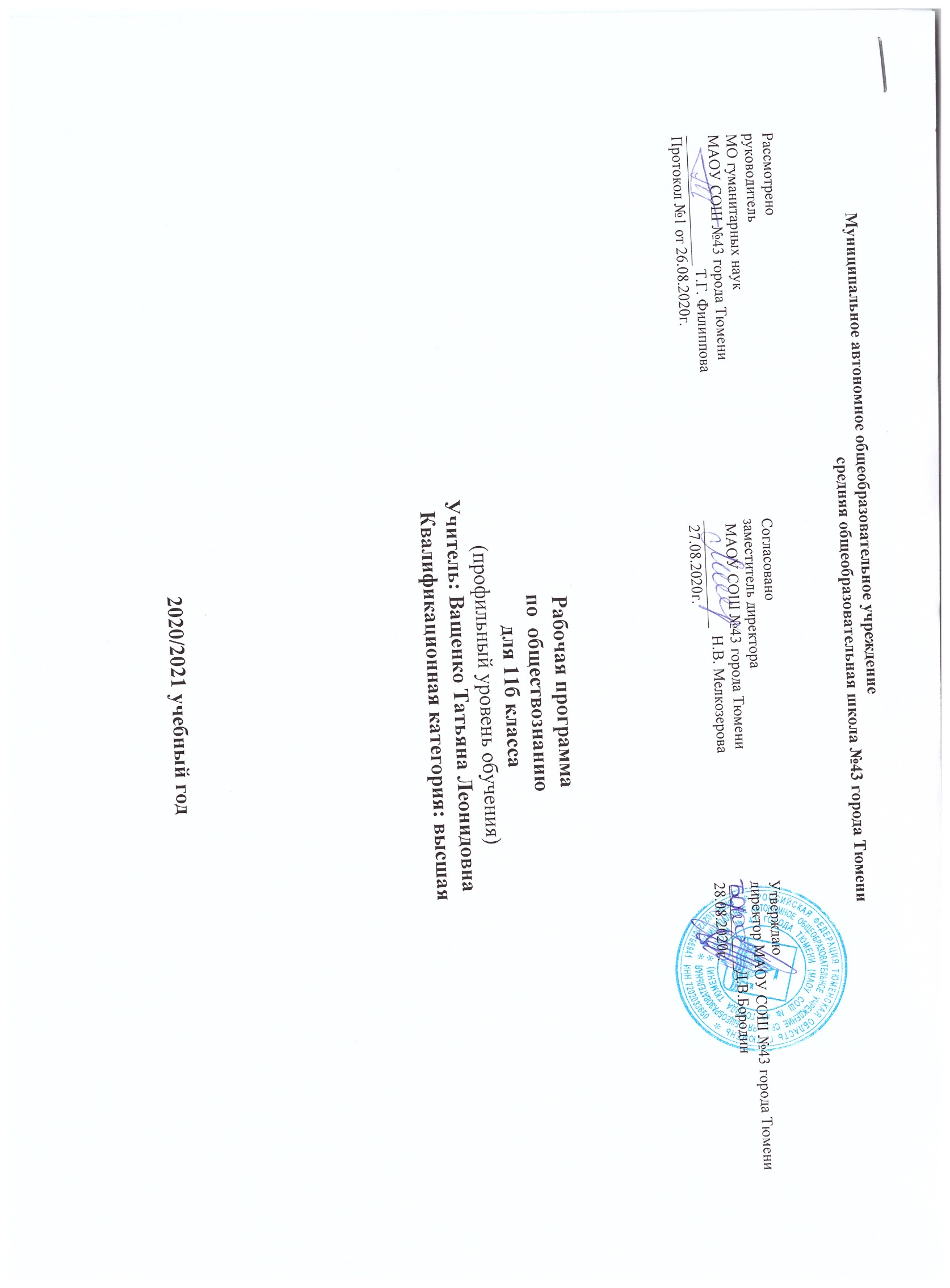                                                              Место учебного предмета в учебном планеКласс: 11БУчитель: Ващенко Татьяна ЛеонидовнаКоличество часов:Всего 102  часа; в неделю -3 часа.Плановых контрольных уроков- 3, зачетов-3, тестов-3.                                                                     ПОЯСНИТЕЛЬНАЯ ЗАПИСКА        Рабочая программа по предмету «Обществознание» для 11 класса  составлена на основе федерального закона от 29.12.2012г № 273 – ФЗ «Об образовании в Российской Федерации» в соответствии с требованиями Федерального государственного образовательного стандарта среднего общего образования (приказ Министерства образования Российской Федерации от 05.03.2004 г. № 1089 «Об утверждении Федерального компонента государственных образовательных стандартов начального общего, основного общего и среднего (полного) общего образования»); с учётом примерной основной образовательной программы, согласно учебному плану МАОУ СОШ №43 города Тюмени на 2020/2021 учебный год, с использованием методического комплекса: 1. Рабочие программы. Предметная линия учебников под редакцией Л.Н.Боголюбова. 10-11 классы: пособие для учителей общеобразовательных организаций /Л.Н.Боголюбов | и др.|, - М.: Просвещение, 2013.2.Обществознание. 11 класс: учебник  для общеобразовательных  учреждений: профильный  уровень.  Л.Н. Боголюбов, А.Ю.Лабезникова, А.Т.Кинкулькин [и др.]; под ред. Л.Н. Боголюбова, – М.: Просвещение, 2012.	       ОБЩАЯ ХАРАКТЕРИСТИКА УЧЕБНОГО ПРЕДМЕТА           Курс   «Обществознание»  среднего (полного) общего образования на профильном уровне представляет собой комплекс знаний, отражающих основные объекты изучения: общество в целом, человека в обществе, познание, социальные  отношения,  политику, духовно-нравственную  сферу. Все перечисленные компоненты содержания взаимосвязаны, как связаны и взаимодействуют друг с другом изучаемые объекты. В данном курсе представлены основы важнейших социальных наук: философии, социологии, политологии, социальной психологии. Помимо знаний, в содержание курса входят социальные навыки, умения, ключевые компетентности, совокупность моральных норм и принципов поведения людей по отношению к обществу и другим людям;  система гуманистических и демократических ценностей.Содержание курса на профильном уровне обеспечивает преемственность по отношению к основной школе путем углубленного изучения некоторых социальных объектов, рассмотренных ранее. Наряду с этим вводится ряд новых, более сложных вопросов, понимание которых необходимо современному человеку.Освоение нового содержания осуществляется с опорой на межпредметные связи с курсами «История», «География», «Литература» и другими  предметами. Изучение обществознания в старшей школе направлено на развитие интереса к изучению социальных и гуманитарных дисциплин; на воспитание  приверженности гуманистическим и демократическим ценностям; на освоение способов познавательной, коммуникативной, практической деятельности, необходимых для участия в жизни гражданского общества и государства.   Цели  изучения курса:развитие    личности  в  период  ранней  юности,  ее  духовной культуры,  социального мышления, познавательного интереса к изучению социально-гуманитарных дисциплин; критического мышления, позволяющего объективно воспринимать социальную информацию и уверенно ориентироваться в её потоке;воспитание     общероссийской   идентичности,   гражданственности, социальной   ответственности;   приверженности  к  гуманистическим и демократическим ценностям,  закрепленным в Конституции РФ.Задачи  изучения курса:освоить системы знаний,  составляющих основы философии, социологии, политологии, социальной психологии, необходимых  для эффективного взаимодействия с социальной средой и выполнения социальных ролей  человека    и  гражданина,    для   последующего      изучения    социально-экономических    и  гуманитарных    дисциплин  в учреждениях  системы   среднего     и    высшего  профессионального образования и самообразования; овладеть  умениями получать и критически осмысливать социальную информацию, анализировать, систематизировать      полученные     данные;    освоить    способы познавательной, коммуникативной, практической деятельности, необходимой для участия в жизни гражданского общества и государства; сформировать  опыт  применения полученных знаний и умений для решения типичных  задач:  в   области    социальных     отношений;    гражданской   и общественной  деятельности;  в   межличностных      отношений ( включая отношения      между    людьми разных национальностей  и  вероисповеданий), познавательной, коммуникативной, семейно-бытовой деятельности; для самоопределения в области социальных и гуманитарных наук. Программа по обществознанию: - способствует созданию  содержательных  и организационно – педагогических условия для усвоения подростками важных для становления личности элементов культуры;- способствует  усвоению на информационном, практическом и эмоциональном уровне идеалов и ценностей демократического общества;- помогает  сориентироваться в основных этических и правовых нормах, в формировании отношения к правилам общежития, трудового и учебного взаимодействия, способствовать личностному самоопределению;- содействует освоению на информационном и эмпирическом уровне основных социальных ролей в пределах дееспособности личности в подростковом возрасте;- предоставляет  возможность учащимся существенно расширить активный словарь через включение в него основных обществоведческих терминов и понятий;- предоставляет  для практического освоения необходимую информацию о возможностях и особенностях получения образования, рефлексии своих склонностей, способностей.                                                                   МЕСТО ПРЕДМЕТА В УЧЕБНОМ ПЛАНЕ               В соответствии с учебным планом школы предмет «Обществознание» относится к учебным предметам, обязательным для изучения на ступени  среднего (полного) общего  образования.  Согласно учебному плану школы на изучение  учебного предмета на профильном уровне в 11 классе  выделяется 102 часа (3 ч в неделю), из которых  на контрольные работы – 3 часа, тесты – 3  часа. Для реализации программы выбран учебно-методический комплекс, который входит в федеральный перечень учебников, рекомендованных (допущенных) к использованию в образовательном процессе в образовательных учреждениях, реализующих образовательные программы среднего (полного) общего образования и имеющих государственную аккредитацию и обеспечивающий обучение обществознанию: Обществознание: профильный уровень: учебник  для 11 класса общеобразовательных  учреждений.  Л.Н. Боголюбов, А.Ю.Лабезникова, А.Т.Кинкулькин  [и др.]; под ред. Л.Н. Боголюбова, – М.: Просвещение, 2012. Учебник содержит теоретический материал курса и  материал для организации практических занятий, которого достаточно  для многовариантной организации практической работы учащихся.                                                             ТРЕБОВАНИЯ К УРОВНЮ ПОДГОТОВКИ УЧАЩИХСЯ В  результате изучения обществознания в  средней  общей  школе учащиеся должны овладеть следующими знаниями и умениями:развитие абстрактного мышления;приобретение навыков межличностного общения со сверстниками своего и противоположного пола;выработка жизненной философии, системы ценностей;уменьшение эмоциональной зависимости при сохранении потребностей в психологической поддержке;освоение правил, понятий, принципов деятельности во всех сферах общественного сознания;постановка задач будущего в связи с решением вопроса  «В чем мое призвание?»;анализировать, сравнивать, сопоставлять действия и поступки, делать выводы и давать оценку фактам, событиям, явлениям.Личностными результатами выпускников средней общей школы, формируемыми при изучении содержания курса по обществознанию, являются:мотивированность и направленность на активное и созидательное участие в будущем в общественной и государственной жизни;заинтересованность не только в личном успехе, но и в развитии различных сторон жизни общества, в благополучии и процветании своей страны;ценностные ориентиры, основанные на идеях патриотизма, любви и уважения к Отечеству; на отношении к человеку, его правам и свободам как высшей ценности; на стремлении, к укреплению исторически сложившегося государственного единства; на признании равноправия народов, единства разнообразных культур; на убежденности в важности для общества семьи и семейных традиций; на осознании необходимости поддержания гражданского мира и согласия и своей ответственности за судьбу страны перед нынешними и грядущими поколениями.Метапредметные результаты изучения обществознания выпускниками средней  общей  школы проявляются:            в умении сознательно организовывать свою познавательную деятельность (от постановки цели до получения и оценки результата);умении объяснять явления и процессы социальной действительности с научных, социально-философских позиций; рассматривать их комплексно в контексте сложившихся реалий и возможных перспектив;способности анализировать реальные социальные ситуации, выбирать адекватные способы деятельности и модели поведения в рамках реализуемых основных социальных ролей (производитель, потребитель и др.);овладении различными видами публичных выступлений (высказывание, монолог, дискуссия) и следовании этическим нормам и правилам ведения диалога;умении выполнять познавательные и практические задания, в том числе с использованием проектной деятельности на уроках и в доступной социальной практике:         1)на использование элементов причинно-следственного анализа и структурно-функционального анализа;          2)исследование  реальных связей и зависимостей;         3)определение сущностных характеристик изучаемого объекта; выбор верных критериев для сравнения, сопоставления, оценки объектов;         4)поиск и извлечение нужной информации по заданной теме в  источниках различного типа и извлечение  необходимой информации из            источников, созданных в различных знаковых системах (текст, таблица, график, диаграмма, аудиовизуальный ряд и др.;         5)перевод информации из одной знаковой системы в другую (из текста в таблицу, из аудиовизуального ряда в текст и др.), выбор знаковых          систем адекватно познавательной и коммуникативной ситуации;         6)объяснение изученных положений на самостоятельно подобранных конкретных примерах;         7)уверенная работа с текстами различных стилей, понимание их специфики; адекватное восприятие языка средств массовой информации;         8)владение основными видами публичных выступлений (высказывание, монолог, дискуссия, полемика), следование этическим нормам и           правилам ведения диалога (диспута);         9)пользование мультимедийными ресурсами и копьютерными технологиями для обработки, передачи, систематизации информации,         создания баз данных, презентации результатов познавательной и практической деятельности.Предметными результатами освоения выпускниками средней  общей школы содержания программы по обществознанию являются в сфере:       -	познавательнойотносительно целостное представление об обществе и о человеке, о сферах и областях общественной жизни, механизмах и регуляторах деятельности людей;знание ряда ключевых понятий базовых для школьного обществознания наук: социологии, философии, политологии, культурологии,  социальной психологии; умение объяснять с их позиций явления социальной действительности;знания, умения и ценностные установки, необходимые для сознательного выполнения старшими подростками основных социальных ролей в пределах своей дееспособности;умения находить нужную социальную информацию в различных источниках; адекватно ее воспринимать, применяя основные обществоведческие термины и понятия; преобразовывать в соответствии с решаемой задачей (анализировать, обобщать, систематизировать, конкретизировать имеющиеся данные, соотносить их с собственными знаниями); давать оценку взглядам, подходам, событиям, процессам с позиций одобряемых в современном российском обществе социальных ценностей;         - ценностно-мотивационнойпонимание побудительной роли мотивов в деятельности человека, места ценностей в мотивационной структуре личности, их значения в жизни человека и развитии общества;знание основных нравственных и правовых понятий, норм и правил, понимание их роли как решающих регуляторов общественной жизни, умение применять эти нормы и правила к анализу и оценке реальных социальных ситуаций, установка на необходимость руководствоваться этими нормами и правилами в собственной повседневной жизни;приверженность гуманистическим и демократическим ценностям, патриотизму и гражданственности;	 -трудовойзнание особенностей труда как одного из основных видов деятельности человека; основных требований трудовой этики в современном обществе; правовых норм, регулирующих трудовую деятельность несовершеннолетних;понимание значения трудовой деятельности для личности и общества;       -	эстетическойпонимание специфики познания мира средствами искусства в соотнесении с другими способами познания;понимание роли искусства в становлении личности и в жизни общества;       -	коммуникативнойзнание определяющих признаков коммуникативной деятельности в сравнении с другими видами деятельности;знание новых возможностей для коммуникации в современном обществе, умение использовать современные средства связи и коммуникации для поиска и обработки необходимой социальной информации;понимание языка массовой социально-политической коммуникации, позволяющее осознанно воспринимать соответствующую информацию; умение различать факты, аргументы, оценочные суждения;понимание значения коммуникации в межличностном общении;умение взаимодействовать в ходе выполнения групповой работы, вести диалог, участвовать в дискуссии, аргументировать собственную точку зрения; знакомство с отдельными приемами и техниками преодоления конфликтов                                                                                 СОДЕРЖАНИЕ УЧЕБНОГО ПРЕДМЕТА                                                                                                                           ТЕМАТИЧЕСКОЕ ПЛАНИРОВАНИЕ ПРОГРАММЫ                                                                           УЧЕБНО-МЕТОДИЧЕСКОЕ ОБЕСПЕЧЕНИЕ ОБРАЗОВАТЕЛЬНОГО ПРОЦЕССА    Обществознание: профильный уровень: учебник для 11 класса общеобразовательных учреждений; под редакцией Л.Н.Боголюбова, издательство «Просвещение», - М.;  2011 г.Боголюбов, Л. Н.Общая методика преподавания обществознания в школе / Л. Н. Боголюбов, Л. Ф. Иванова, А. Ю. Лазебникова. - М. : Дрофа, 2008.Дидактические материалы по курсу «Человек и общество»: 10-11 кл.: пособие для учителя, под редакцией Л.Н.Боголюбова, А.Т.Кинкулькина. – М.: изд-во «Просвещение», 2003г..Задания и тесты по обществознанию: 11 кл.( Ю.И.Аверьянов, Л.Н. Боголюбов, Н.И.Городецкая и др).; науч. ред. Л.Н.Боголюбов. – М.: Школа-пресс, 1999г.Школьный словарь по обществознанию: 10-11 кл. (Ю.И.Аверьянов, Л.Н.Боголюбов, Н.И.Городецкая и др.); под редакцией Л.Н.Боголюбова, Ю.И.Аверьянова.- М.: Просвещение, 2003ОБОРУДОВАНИЕДемонстрационные таблицы:«Человек познает мир»;«Внутренний мир и социализация человека»;«Человек, природа, общество»;«Развитие общества»;«Политическая система общества»;«Политическая жизнь общества»;«Социальная система общества»;«Взаимодействие людей в обществе»;«Культура и духовная жизнь».Технические средства обучения:Мультимедийный компьютер;Мультимедийный проектор;Экран проекционный.                                                                          СПИСОК   ОБРАЗОВАТЕЛЬНЫХ   ИНТЕРНЕТ-РЕСУРСОВ  http://ppt.3dn.ruhttp://www.powerpoint-ppt.ruhttp://www.history.lact.ruhttp://mirppt.ucoz.ruhttp://prezentacia.ucoz.ru/load/obshhhttp://www.temple-of-science.ruhttp://www.pptx.rU/obshhestvoznanie/page/7http://arhiva.net.ruhttp://powerpoint.net.rU/presents/obzestvo/page/3http://www.proshkolu.ru/user/KLW/file/567379http://allppt.ucoz.ru/load/prezentacii_power_point/obshhestvoznanie/29-2-2http://www.openclass.ru/node/25795http://for5.ruhttp://psihologschool.ucoz.rU/load/prezentacii_po_obshhestvoznaniju/l 1-1-0-623http://mir-prezentaciy.narod.ruhttp://festival.lseptember.ru                                                                               ПЛАНИРУЕМЫЕ РЕЗУЛЬТАТЫ ОБУЧЕНИЯВ результате изучения обществознания  ученик должен:Знать/пониматьсоциальные свойства человека, его взаимодействие с другими людьми;сущность общества как формы совместной деятельности людей;характерные черты и признаки основных сфер жизни общества;содержание и значение социальных норм, регулирующих общественные отношения.Уметь:описывать основные социальные объекты, выделяя их существенные признаки; человека как социально-деятельное существо; основные социальные роли;сравнивать социальные объекты, суждения об обществе и человеке, выявлять их общие черты и различия;объяснять взаимосвязи изученных социальных объектов (включая взаимодействия человека и общества, общества и природы, сфер общественной жизни);приводить примеры социальных объектов определенного типа, социальных отношений; ситуаций, регулируемых различными видами социальных норм;          деятельности людей в различных сферах;оценивать поведение людей с точки зрения социальных норм, экономической рациональности;решать   познавательные и практические задачи в рамках изученного материала, отражающие типичные ситуации в различных сферах деятельности человекаосуществлять поиск социальной информации по заданной теме из различных ее носителей (материалы СМИ, учебный текст и другие адаптированные источники); различать в социальной информации факты и мнения;самостоятельно составлять простейшие виды правовых документов (записки, заявления, справки и т.п.).Использовать приобретенные знания и умения в практической деятельности и повседневной жизни для:полноценного выполнения типичных для подростка социальных ролей;общей ориентации в актуальных общественных событиях и процессах;нравственной и правовой оценки конкретных поступков людей;реализации и защиты прав человека и гражданина, осознанного выполнения гражданских обязанностейпервичного анализа и использования социальной информации;сознательного неприятия антиобщественного поведения. Должны владеть компетенциями:  
  социально-адаптивной (гражданственной), когнитивной (познавательной), информационно-технологической, коммуникативной. Формирование универсальных учебных действий (умений):самостоятельно и мотивированно организовать свою познавательную деятельность; участвовать в проектной деятельности и проведении учебно-исследовательской работы;  осуществлять поиск и извлекать необходимую информацию из источников, созданных в различных знаковых системах (текст, таблица, график, диаграмма, фотодокументы) критически оценивать достоверность полученной информации.приобретение навыков межличностного общения со сверстниками своего и противоположного пола;выработка жизненной философии, системы ценностей;уменьшение эмоциональной зависимости при сохранении потребностей в психологической поддержке;освоение правил, понятий, принципов деятельности во всех сферах общественного сознания;постановка задач будущего в связи с решением вопроса  «В чем мое призвание?»;анализировать, сравнивать, сопоставлять действия и поступки, делать выводы и давать оценку фактам, событиям, явлениям.                                                КАЛЕНДАРНО – ТЕМАТИЧЕСКОЕ ПЛАНИРОВАНИЕ ПО КУРСУ.                                           КРИТЕРИИ И НОРМЫ ОЦЕНКИ ЗНАНИЙ, УМЕНИЙ, НАВЫКОВ ОБУЧАЮЩИХСЯ ПРИМЕНИТЕЛЬНО К                                                     РАЗЛИЧНЫМ ФОРМАМ КОНТРОЛЯ ЗНАНИЙ КРИТЕРИИ ДЛЯ ОЦЕНИВАНИЯ УСТНОГО ОТВЕТАОценка «5» ставится, если ученик:1. Показывает глубокое и полное знание и понимание всего объема программного материала; полное понимание сущности рассматриваемых понятий, явлений и закономерностей, теорий, взаимосвязей. 2. Умеет составить полный и правильный ответ на основе изученного материала; выделять главные положения, самостоятельно подтверждать ответ конкретными примерами, фактами; самостоятельно и аргументировано делать анализ, обобщать, выводы. Устанавливает межпредметные (на основе ранее приобретенных знаний) и внутрипредметные связи, творчески применяет полученные знания в незнакомой ситуации. Последовательно, четко, связно, обоснованно и безошибочно излагает учебный материал: дает ответ в логической последовательности с использованием принятой терминологии; делает собственные выводы; формирует точное определение и истолкование основных понятий; при ответе не повторяет дословно текст учебника; излагает материал литературным языком; правильно и обстоятельно отвечает на дополнительные вопросы учителя. Самостоятельно и рационально использует наглядные пособия, справочные материалы, учебник, дополнительную литературу, первоисточники. 3. Самостоятельно, уверенно и безошибочно применяет полученные знания в решении проблем на творческом уровне; допускает не более одного недочета, который легко исправляет по требованию учителя. Оценка «4» ставится, если ученик: 1. Показывает знания всего изученного программного материала. Дает полный и правильный ответ на основе изученных теорий; допускает незначительные ошибки и недочеты при воспроизведении изученного материала, определения понятий, неточности при использовании научных терминов или в выводах и обобщениях; материал излагает в определенной логической последовательности, при этом до-пускает одну негрубую ошибку или не более двух недочетов и может их исправить самостоятельно при требовании или при небольшой помощи преподавателя; в основном усвоил учебный материал; подтверждает ответ конкретными примерами; правильно отвечает на дополнительные вопросы учителя. 2. Умеет самостоятельно выделять главные положения в изученном материале; на основании фактов и примеров обобщать, делать выводы, устанавливать внутри-предметные связи. Применяет полученные знания на практике в видоизмененной ситуации, соблюдает основные правила культуры устной и письменной речи, использует научные термины. 3. Не обладает достаточным навыком работы со справочной литературой, учебником, первоисточниками (правильно ориентируется, но работает медленно). Допускает негрубые нарушения правил оформления письменных работ. Оценка «3» ставится, если ученик: 1. Усвоил основное содержание учебного материала, имеет пробелы в усвоении материала, не препятствующие дальнейшему усвоению программного материала; материал излагает  несистематизированно, фрагментарно, не всегда последовательно. 2. Показывает недостаточную  сформированность отдельных знаний и умений; выводы и обобщения аргументирует слабо, допускает в них ошибки. 3. Допустил ошибки и неточности в использовании научной терминологии, определения понятий дал недостаточно четкие; не использовал в качестве доказательства выводы и обобщения из наблюдений, фактов или допустил ошибки при их изложении. 4. Испытывает затруднения в применении знаний, при объяснении конкретных явлений на основе теорий, или в подтверждении конкретных примеров практического применения теорий. 5. Отвечает неполно на вопросы учителя (упуская и основное), или воспроизводит содержание текста учебника, но недостаточно понимает отдельные положения, имеющие важное значение в этом тексте. 6. Обнаруживает недостаточное понимание отдельных положений при воспроизведении текста учебника (записей, первоисточников) или отвечает неполно на вопросы учителя, допуская одну - две грубые ошибки. Оценка «2» ставится, если ученик: 1. Не усвоил и не раскрыл основное содержание материала; не делает выводов и обобщений. 2. Не знает и не понимает значительную или основную часть программного материала в пределах поставленных вопросов или имеет слабо сформированные и неполные знания и не умеет применять их к решению конкретных вопросов. 3. При ответе (на один вопрос) допускает более двух грубых ошибок, которые не может исправить даже при помощи учителя. 4. Не может ответить ни на один их поставленных вопросов. 5. Полностью не усвоил материал.Оценка «1» ставится, если ученик:1. Отказался  ответить по теме при неуважительной причине или при полном незнании основных положений темы.                                                                 НОРМЫ ОЦЕНКИ ЗНАНИЙ, УМЕНИЙ И НАВЫКОВ УЧАЩИХСЯОценка 5: Ответ полный, правильный, отражающий основной материал курса: правильно раскрыто содержание вопроса и использование карты и других источников знаний, ответ самостоятельный с ссылкой на дополнительные сведения.Оценка 4: Ответ удовлетворяет раннее названным требованиям, он полный, правильный, есть неточности в изложении исторического материала, легко исправляемые по дополнительным вопросам учителя.Оценка 3:Ответ правильный, ученик в основном понимает материал, но нечетко излагает исторический материал, затрудняется в самостоятельном объяснении данного вопроса.Оценка 2:Ответ неправильный, не раскрыто основное содержание учебного материала, не даются ответы на вспомогательные вопросы учителя.№ разделаНазвание разделаКол-во часов                                       Содержание учебного материала1Социальное развитие современного общества.38Основное содержание курса. Социальная структура общества. Социальная стратификация. Социальные группы, их классификация. Маргинальные группы. Социальные отношения. Типы и функции социальных институтов. Социальная инфраструктура. Социальная стратификация и мобильность. Экономические институты. Влияние экономики на социальную структуру общества. Качество и уровень жизни. Экономика и политика, экономика и культура. Социальный статус. Социальная роль. Ролевой конфликт. Мораль. Право. Роль права в жизни общества. Правовая культура. Социализация индивида. Формы и проявления отклоняющегося поведения. Социальные последствия отклоняющегося поведения. Социальный контроль. Социальные интересы. Социальное сотрудничество. Социальный конфликт и пути его преодоления. Этническое многообразие современного мира. Ментальные особенности этноса. Проблемы регулирования межнациональных отношений. Конституционные основы национальной политики России. Демографическая ситуация в России и мире. Тенденции развития семьи в современном обществе. Проблема неполных семей. Социально-бытовые интересы.  Молодежь как социальная группа. Особенности молодежной субкультуры. Проблемы молодежи в современной России.  2Политическая жизнь современного общества.35Политическая система, ее структура и функции. Политический режим. Типы политических режимов. Государство в политической системе. Основные направления политики государства. Демократия, ее ценности. Парламентаризм. Избирательная система. Избирательная кампания. Человек в политической жизни. Политическое участие. Понятие политической культуры. Политическая идеология. Политическая психология и политическое поведение. Политические партии и движения. Типология политических партий. Понятие и типология политического лидерства. Имидж политического лидера. Типология элит. Причины политических конфликтов, пути их урегулирования. Место и роль СМИ в политической жизни. Политический процесс и его формы. Развитие политических систем. Политический процесс в современной России.3Духовная культура.20Духовное развитие общества. Многообразие и диалог культур. Мировоззрение, его виды и формы. Высшие духовные ценности. Патриотизм. Гражданственность. Мораль. Нравственность. Нравственные ориентиры. Нравственная культура. Социальная и личная значимость образования. Тенденции развития образования в современном мире. Наука. Функции  современной науки. Этика науки. Религия как одна из форм культуры. Мировые религии. Религия в современном мире. Виды и жанры искусства. Миф и реальность современного искусства. СМИ и культура. Роль телевидения в культурной жизни общества.4.Современный этап мирового развития.9Особенности традиционного общества. Кризис индустриальной цивилизации. Целостность и противоречивость  современного мира. Глобализация. Глобальные проблемы современности. Взаимосвязь глобальных проблем. Процесс глобализации и становление единого человечества. Развитие  интеграции. Социально-гуманитарный переход к информационной цивилизации.№ темы                  Название темыКол-во часов                            Характеристика основных видов деятельности                                          ( на уровне учебных действий)1Социальная структура и социальные отношения.3Знать понятия и термины изучаемой темы. Знать основные элементы содержания изучаемого раздела. Развивать умение поиска нужной информации по заданной теме в источниках развивающего типа. Уметь определять сущностные характеристики изучаемого объекта, извлекать информацию из источников.  Уметь переводить информацию из одной знаковой системы в другую, работать с текстами различных стилей, выступать с сообщениями. Знать основные понятия раздела. Уметь составлять словарь темы, работать с документами, участвовать в дискуссии, составлять сравнительные таблицы, схемы. Уметь получать и осмысливать полученную социальную информацию, систематизировать полученные данные. Уметь  составлять презентации и выступать с сообщениями публично, участвовать в дискуссиях на заданную тему. Развивать умение разбирать проблемные задания. Уметь анализировать материалы СМИ. Работать над составлением мини-проектов «Семья в современном мире», «Демография современной России», «Направления социальной политики правительства России и их результаты». Уметь составлять презентации по предложенным проблемам современного и российского общества. Уметь получать и осмысливать полученную социальную информацию, систематизировать полученные данные и формулировать собственные суждения.2Социальные институты.2Знать понятия и термины изучаемой темы. Знать основные элементы содержания изучаемого раздела. Развивать умение поиска нужной информации по заданной теме в источниках развивающего типа. Уметь определять сущностные характеристики изучаемого объекта, извлекать информацию из источников.  Уметь переводить информацию из одной знаковой системы в другую, работать с текстами различных стилей, выступать с сообщениями. Знать основные понятия раздела. Уметь составлять словарь темы, работать с документами, участвовать в дискуссии, составлять сравнительные таблицы, схемы. Уметь получать и осмысливать полученную социальную информацию, систематизировать полученные данные. Уметь  составлять презентации и выступать с сообщениями публично, участвовать в дискуссиях на заданную тему. Развивать умение разбирать проблемные задания. Уметь анализировать материалы СМИ. Работать над составлением мини-проектов «Семья в современном мире», «Демография современной России», «Направления социальной политики правительства России и их результаты». Уметь составлять презентации по предложенным проблемам современного и российского общества. Уметь получать и осмысливать полученную социальную информацию, систематизировать полученные данные и формулировать собственные суждения.3Роль экономики в жизни общества.3Знать понятия и термины изучаемой темы. Знать основные элементы содержания изучаемого раздела. Развивать умение поиска нужной информации по заданной теме в источниках развивающего типа. Уметь определять сущностные характеристики изучаемого объекта, извлекать информацию из источников.  Уметь переводить информацию из одной знаковой системы в другую, работать с текстами различных стилей, выступать с сообщениями. Знать основные понятия раздела. Уметь составлять словарь темы, работать с документами, участвовать в дискуссии, составлять сравнительные таблицы, схемы. Уметь получать и осмысливать полученную социальную информацию, систематизировать полученные данные. Уметь  составлять презентации и выступать с сообщениями публично, участвовать в дискуссиях на заданную тему. Развивать умение разбирать проблемные задания. Уметь анализировать материалы СМИ. Работать над составлением мини-проектов «Семья в современном мире», «Демография современной России», «Направления социальной политики правительства России и их результаты». Уметь составлять презентации по предложенным проблемам современного и российского общества. Уметь получать и осмысливать полученную социальную информацию, систематизировать полученные данные и формулировать собственные суждения.4Социальные статусы и роли. 3Знать понятия и термины изучаемой темы. Знать основные элементы содержания изучаемого раздела. Развивать умение поиска нужной информации по заданной теме в источниках развивающего типа. Уметь определять сущностные характеристики изучаемого объекта, извлекать информацию из источников.  Уметь переводить информацию из одной знаковой системы в другую, работать с текстами различных стилей, выступать с сообщениями. Знать основные понятия раздела. Уметь составлять словарь темы, работать с документами, участвовать в дискуссии, составлять сравнительные таблицы, схемы. Уметь получать и осмысливать полученную социальную информацию, систематизировать полученные данные. Уметь  составлять презентации и выступать с сообщениями публично, участвовать в дискуссиях на заданную тему. Развивать умение разбирать проблемные задания. Уметь анализировать материалы СМИ. Работать над составлением мини-проектов «Семья в современном мире», «Демография современной России», «Направления социальной политики правительства России и их результаты». Уметь составлять презентации по предложенным проблемам современного и российского общества. Уметь получать и осмысливать полученную социальную информацию, систематизировать полученные данные и формулировать собственные суждения.5Социальные ценности и нормы.2Знать понятия и термины изучаемой темы. Знать основные элементы содержания изучаемого раздела. Развивать умение поиска нужной информации по заданной теме в источниках развивающего типа. Уметь определять сущностные характеристики изучаемого объекта, извлекать информацию из источников.  Уметь переводить информацию из одной знаковой системы в другую, работать с текстами различных стилей, выступать с сообщениями. Знать основные понятия раздела. Уметь составлять словарь темы, работать с документами, участвовать в дискуссии, составлять сравнительные таблицы, схемы. Уметь получать и осмысливать полученную социальную информацию, систематизировать полученные данные. Уметь  составлять презентации и выступать с сообщениями публично, участвовать в дискуссиях на заданную тему. Развивать умение разбирать проблемные задания. Уметь анализировать материалы СМИ. Работать над составлением мини-проектов «Семья в современном мире», «Демография современной России», «Направления социальной политики правительства России и их результаты». Уметь составлять презентации по предложенным проблемам современного и российского общества. Уметь получать и осмысливать полученную социальную информацию, систематизировать полученные данные и формулировать собственные суждения.6Отклоняющееся поведение и социальный контроль.3Знать понятия и термины изучаемой темы. Знать основные элементы содержания изучаемого раздела. Развивать умение поиска нужной информации по заданной теме в источниках развивающего типа. Уметь определять сущностные характеристики изучаемого объекта, извлекать информацию из источников.  Уметь переводить информацию из одной знаковой системы в другую, работать с текстами различных стилей, выступать с сообщениями. Знать основные понятия раздела. Уметь составлять словарь темы, работать с документами, участвовать в дискуссии, составлять сравнительные таблицы, схемы. Уметь получать и осмысливать полученную социальную информацию, систематизировать полученные данные. Уметь  составлять презентации и выступать с сообщениями публично, участвовать в дискуссиях на заданную тему. Развивать умение разбирать проблемные задания. Уметь анализировать материалы СМИ. Работать над составлением мини-проектов «Семья в современном мире», «Демография современной России», «Направления социальной политики правительства России и их результаты». Уметь составлять презентации по предложенным проблемам современного и российского общества. Уметь получать и осмысливать полученную социальную информацию, систематизировать полученные данные и формулировать собственные суждения.7Социальные интересы и формы социального взаимодействия.3Знать понятия и термины изучаемой темы. Знать основные элементы содержания изучаемого раздела. Развивать умение поиска нужной информации по заданной теме в источниках развивающего типа. Уметь определять сущностные характеристики изучаемого объекта, извлекать информацию из источников.  Уметь переводить информацию из одной знаковой системы в другую, работать с текстами различных стилей, выступать с сообщениями. Знать основные понятия раздела. Уметь составлять словарь темы, работать с документами, участвовать в дискуссии, составлять сравнительные таблицы, схемы. Уметь получать и осмысливать полученную социальную информацию, систематизировать полученные данные. Уметь  составлять презентации и выступать с сообщениями публично, участвовать в дискуссиях на заданную тему. Развивать умение разбирать проблемные задания. Уметь анализировать материалы СМИ. Работать над составлением мини-проектов «Семья в современном мире», «Демография современной России», «Направления социальной политики правительства России и их результаты». Уметь составлять презентации по предложенным проблемам современного и российского общества. Уметь получать и осмысливать полученную социальную информацию, систематизировать полученные данные и формулировать собственные суждения.8Этнос и нация.2Знать понятия и термины изучаемой темы. Знать основные элементы содержания изучаемого раздела. Развивать умение поиска нужной информации по заданной теме в источниках развивающего типа. Уметь определять сущностные характеристики изучаемого объекта, извлекать информацию из источников.  Уметь переводить информацию из одной знаковой системы в другую, работать с текстами различных стилей, выступать с сообщениями. Знать основные понятия раздела. Уметь составлять словарь темы, работать с документами, участвовать в дискуссии, составлять сравнительные таблицы, схемы. Уметь получать и осмысливать полученную социальную информацию, систематизировать полученные данные. Уметь  составлять презентации и выступать с сообщениями публично, участвовать в дискуссиях на заданную тему. Развивать умение разбирать проблемные задания. Уметь анализировать материалы СМИ. Работать над составлением мини-проектов «Семья в современном мире», «Демография современной России», «Направления социальной политики правительства России и их результаты». Уметь составлять презентации по предложенным проблемам современного и российского общества. Уметь получать и осмысливать полученную социальную информацию, систематизировать полученные данные и формулировать собственные суждения.9Межэтнические отношения и национальная политика.2Знать понятия и термины изучаемой темы. Знать основные элементы содержания изучаемого раздела. Развивать умение поиска нужной информации по заданной теме в источниках развивающего типа. Уметь определять сущностные характеристики изучаемого объекта, извлекать информацию из источников.  Уметь переводить информацию из одной знаковой системы в другую, работать с текстами различных стилей, выступать с сообщениями. Знать основные понятия раздела. Уметь составлять словарь темы, работать с документами, участвовать в дискуссии, составлять сравнительные таблицы, схемы. Уметь получать и осмысливать полученную социальную информацию, систематизировать полученные данные. Уметь  составлять презентации и выступать с сообщениями публично, участвовать в дискуссиях на заданную тему. Развивать умение разбирать проблемные задания. Уметь анализировать материалы СМИ. Работать над составлением мини-проектов «Семья в современном мире», «Демография современной России», «Направления социальной политики правительства России и их результаты». Уметь составлять презентации по предложенным проблемам современного и российского общества. Уметь получать и осмысливать полученную социальную информацию, систематизировать полученные данные и формулировать собственные суждения.10Демография современной России.2Знать понятия и термины изучаемой темы. Знать основные элементы содержания изучаемого раздела. Развивать умение поиска нужной информации по заданной теме в источниках развивающего типа. Уметь определять сущностные характеристики изучаемого объекта, извлекать информацию из источников.  Уметь переводить информацию из одной знаковой системы в другую, работать с текстами различных стилей, выступать с сообщениями. Знать основные понятия раздела. Уметь составлять словарь темы, работать с документами, участвовать в дискуссии, составлять сравнительные таблицы, схемы. Уметь получать и осмысливать полученную социальную информацию, систематизировать полученные данные. Уметь  составлять презентации и выступать с сообщениями публично, участвовать в дискуссиях на заданную тему. Развивать умение разбирать проблемные задания. Уметь анализировать материалы СМИ. Работать над составлением мини-проектов «Семья в современном мире», «Демография современной России», «Направления социальной политики правительства России и их результаты». Уметь составлять презентации по предложенным проблемам современного и российского общества. Уметь получать и осмысливать полученную социальную информацию, систематизировать полученные данные и формулировать собственные суждения.11Институт семьи и брака.3Знать понятия и термины изучаемой темы. Знать основные элементы содержания изучаемого раздела. Развивать умение поиска нужной информации по заданной теме в источниках развивающего типа. Уметь определять сущностные характеристики изучаемого объекта, извлекать информацию из источников.  Уметь переводить информацию из одной знаковой системы в другую, работать с текстами различных стилей, выступать с сообщениями. Знать основные понятия раздела. Уметь составлять словарь темы, работать с документами, участвовать в дискуссии, составлять сравнительные таблицы, схемы. Уметь получать и осмысливать полученную социальную информацию, систематизировать полученные данные. Уметь  составлять презентации и выступать с сообщениями публично, участвовать в дискуссиях на заданную тему. Развивать умение разбирать проблемные задания. Уметь анализировать материалы СМИ. Работать над составлением мини-проектов «Семья в современном мире», «Демография современной России», «Направления социальной политики правительства России и их результаты». Уметь составлять презентации по предложенным проблемам современного и российского общества. Уметь получать и осмысливать полученную социальную информацию, систематизировать полученные данные и формулировать собственные суждения.12Быт и бытовые отношения.3Знать понятия и термины изучаемой темы. Знать основные элементы содержания изучаемого раздела. Развивать умение поиска нужной информации по заданной теме в источниках развивающего типа. Уметь определять сущностные характеристики изучаемого объекта, извлекать информацию из источников.  Уметь переводить информацию из одной знаковой системы в другую, работать с текстами различных стилей, выступать с сообщениями. Знать основные понятия раздела. Уметь составлять словарь темы, работать с документами, участвовать в дискуссии, составлять сравнительные таблицы, схемы. Уметь получать и осмысливать полученную социальную информацию, систематизировать полученные данные. Уметь  составлять презентации и выступать с сообщениями публично, участвовать в дискуссиях на заданную тему. Развивать умение разбирать проблемные задания. Уметь анализировать материалы СМИ. Работать над составлением мини-проектов «Семья в современном мире», «Демография современной России», «Направления социальной политики правительства России и их результаты». Уметь составлять презентации по предложенным проблемам современного и российского общества. Уметь получать и осмысливать полученную социальную информацию, систематизировать полученные данные и формулировать собственные суждения.13Молодежь в современном обществе.3Знать понятия и термины изучаемой темы. Знать основные элементы содержания изучаемого раздела. Развивать умение поиска нужной информации по заданной теме в источниках развивающего типа. Уметь определять сущностные характеристики изучаемого объекта, извлекать информацию из источников.  Уметь переводить информацию из одной знаковой системы в другую, работать с текстами различных стилей, выступать с сообщениями. Знать основные понятия раздела. Уметь составлять словарь темы, работать с документами, участвовать в дискуссии, составлять сравнительные таблицы, схемы. Уметь получать и осмысливать полученную социальную информацию, систематизировать полученные данные. Уметь  составлять презентации и выступать с сообщениями публично, участвовать в дискуссиях на заданную тему. Развивать умение разбирать проблемные задания. Уметь анализировать материалы СМИ. Работать над составлением мини-проектов «Семья в современном мире», «Демография современной России», «Направления социальной политики правительства России и их результаты». Уметь составлять презентации по предложенным проблемам современного и российского общества. Уметь получать и осмысливать полученную социальную информацию, систематизировать полученные данные и формулировать собственные суждения.14Социальная структура российского общества.2Знать понятия и термины изучаемой темы. Знать основные элементы содержания изучаемого раздела. Развивать умение поиска нужной информации по заданной теме в источниках развивающего типа. Уметь определять сущностные характеристики изучаемого объекта, извлекать информацию из источников.  Уметь переводить информацию из одной знаковой системы в другую, работать с текстами различных стилей, выступать с сообщениями. Знать основные понятия раздела. Уметь составлять словарь темы, работать с документами, участвовать в дискуссии, составлять сравнительные таблицы, схемы. Уметь получать и осмысливать полученную социальную информацию, систематизировать полученные данные. Уметь  составлять презентации и выступать с сообщениями публично, участвовать в дискуссиях на заданную тему. Развивать умение разбирать проблемные задания. Уметь анализировать материалы СМИ. Работать над составлением мини-проектов «Семья в современном мире», «Демография современной России», «Направления социальной политики правительства России и их результаты». Уметь составлять презентации по предложенным проблемам современного и российского общества. Уметь получать и осмысливать полученную социальную информацию, систематизировать полученные данные и формулировать собственные суждения.15Контрольные уроки по главе «Социальное развитие современного общества».2Знать понятия и термины изучаемой темы. Знать основные элементы содержания изучаемого раздела. Развивать умение поиска нужной информации по заданной теме в источниках развивающего типа. Уметь определять сущностные характеристики изучаемого объекта, извлекать информацию из источников.  Уметь переводить информацию из одной знаковой системы в другую, работать с текстами различных стилей, выступать с сообщениями. Знать основные понятия раздела. Уметь составлять словарь темы, работать с документами, участвовать в дискуссии, составлять сравнительные таблицы, схемы. Уметь получать и осмысливать полученную социальную информацию, систематизировать полученные данные. Уметь  составлять презентации и выступать с сообщениями публично, участвовать в дискуссиях на заданную тему. Развивать умение разбирать проблемные задания. Уметь анализировать материалы СМИ. Работать над составлением мини-проектов «Семья в современном мире», «Демография современной России», «Направления социальной политики правительства России и их результаты». Уметь составлять презентации по предложенным проблемам современного и российского общества. Уметь получать и осмысливать полученную социальную информацию, систематизировать полученные данные и формулировать собственные суждения.16Политическая система и политический режим.2Знать основные понятия и содержание изучаемого раздела и уметь применять их в ответах на заданные вопросы. Уметь характеризовать с научной  позиции основные явления, оценивать различные суждения, сопоставлять различные научные подходы, объяснять внутренние и внешние связи изучаемых социальных объектов, устанавливать соответствия  между существенными чертами и признаками социальных явлений и обществоведческими терминами и понятиями, систематизировать изученные факты. Уметь переводить  политическую  информацию из одной знаковой системы в другую, объяснять изученные положения на самостоятельно подобранных конкретных примерах. Уметь составлять словарь темы, работать с документами, участвовать в дискуссии, составлять сравнительные таблицы, схемы. Уметь получать и осмысливать полученную  политическую  информацию, систематизировать полученные данные и формулировать собственные суждения. Уметь работать со СМИ и анализировать  предложенную информацию.17Демократия.3Знать основные понятия и содержание изучаемого раздела и уметь применять их в ответах на заданные вопросы. Уметь характеризовать с научной  позиции основные явления, оценивать различные суждения, сопоставлять различные научные подходы, объяснять внутренние и внешние связи изучаемых социальных объектов, устанавливать соответствия  между существенными чертами и признаками социальных явлений и обществоведческими терминами и понятиями, систематизировать изученные факты. Уметь переводить  политическую  информацию из одной знаковой системы в другую, объяснять изученные положения на самостоятельно подобранных конкретных примерах. Уметь составлять словарь темы, работать с документами, участвовать в дискуссии, составлять сравнительные таблицы, схемы. Уметь получать и осмысливать полученную  политическую  информацию, систематизировать полученные данные и формулировать собственные суждения. Уметь работать со СМИ и анализировать  предложенную информацию.18Государство в политической системе.3Знать основные понятия и содержание изучаемого раздела и уметь применять их в ответах на заданные вопросы. Уметь характеризовать с научной  позиции основные явления, оценивать различные суждения, сопоставлять различные научные подходы, объяснять внутренние и внешние связи изучаемых социальных объектов, устанавливать соответствия  между существенными чертами и признаками социальных явлений и обществоведческими терминами и понятиями, систематизировать изученные факты. Уметь переводить  политическую  информацию из одной знаковой системы в другую, объяснять изученные положения на самостоятельно подобранных конкретных примерах. Уметь составлять словарь темы, работать с документами, участвовать в дискуссии, составлять сравнительные таблицы, схемы. Уметь получать и осмысливать полученную  политическую  информацию, систематизировать полученные данные и формулировать собственные суждения. Уметь работать со СМИ и анализировать  предложенную информацию.19Правовое государство и гражданское общество.2Знать основные понятия и содержание изучаемого раздела и уметь применять их в ответах на заданные вопросы. Уметь характеризовать с научной  позиции основные явления, оценивать различные суждения, сопоставлять различные научные подходы, объяснять внутренние и внешние связи изучаемых социальных объектов, устанавливать соответствия  между существенными чертами и признаками социальных явлений и обществоведческими терминами и понятиями, систематизировать изученные факты. Уметь переводить  политическую  информацию из одной знаковой системы в другую, объяснять изученные положения на самостоятельно подобранных конкретных примерах. Уметь составлять словарь темы, работать с документами, участвовать в дискуссии, составлять сравнительные таблицы, схемы. Уметь получать и осмысливать полученную  политическую  информацию, систематизировать полученные данные и формулировать собственные суждения. Уметь работать со СМИ и анализировать  предложенную информацию.20Роль СМИ в политической жизни.2Знать основные понятия и содержание изучаемого раздела и уметь применять их в ответах на заданные вопросы. Уметь характеризовать с научной  позиции основные явления, оценивать различные суждения, сопоставлять различные научные подходы, объяснять внутренние и внешние связи изучаемых социальных объектов, устанавливать соответствия  между существенными чертами и признаками социальных явлений и обществоведческими терминами и понятиями, систематизировать изученные факты. Уметь переводить  политическую  информацию из одной знаковой системы в другую, объяснять изученные положения на самостоятельно подобранных конкретных примерах. Уметь составлять словарь темы, работать с документами, участвовать в дискуссии, составлять сравнительные таблицы, схемы. Уметь получать и осмысливать полученную  политическую  информацию, систематизировать полученные данные и формулировать собственные суждения. Уметь работать со СМИ и анализировать  предложенную информацию.21Политическое сознание и политическое поведение.4Знать основные понятия и содержание изучаемого раздела и уметь применять их в ответах на заданные вопросы. Уметь характеризовать с научной  позиции основные явления, оценивать различные суждения, сопоставлять различные научные подходы, объяснять внутренние и внешние связи изучаемых социальных объектов, устанавливать соответствия  между существенными чертами и признаками социальных явлений и обществоведческими терминами и понятиями, систематизировать изученные факты. Уметь переводить  политическую  информацию из одной знаковой системы в другую, объяснять изученные положения на самостоятельно подобранных конкретных примерах. Уметь составлять словарь темы, работать с документами, участвовать в дискуссии, составлять сравнительные таблицы, схемы. Уметь получать и осмысливать полученную  политическую  информацию, систематизировать полученные данные и формулировать собственные суждения. Уметь работать со СМИ и анализировать  предложенную информацию.22Политические партии и движения.4Знать основные понятия и содержание изучаемого раздела и уметь применять их в ответах на заданные вопросы. Уметь характеризовать с научной  позиции основные явления, оценивать различные суждения, сопоставлять различные научные подходы, объяснять внутренние и внешние связи изучаемых социальных объектов, устанавливать соответствия  между существенными чертами и признаками социальных явлений и обществоведческими терминами и понятиями, систематизировать изученные факты. Уметь переводить  политическую  информацию из одной знаковой системы в другую, объяснять изученные положения на самостоятельно подобранных конкретных примерах. Уметь составлять словарь темы, работать с документами, участвовать в дискуссии, составлять сравнительные таблицы, схемы. Уметь получать и осмысливать полученную  политическую  информацию, систематизировать полученные данные и формулировать собственные суждения. Уметь работать со СМИ и анализировать  предложенную информацию.23Лидеры и элиты в политической жизни3Знать основные понятия и содержание изучаемого раздела и уметь применять их в ответах на заданные вопросы. Уметь характеризовать с научной  позиции основные явления, оценивать различные суждения, сопоставлять различные научные подходы, объяснять внутренние и внешние связи изучаемых социальных объектов, устанавливать соответствия  между существенными чертами и признаками социальных явлений и обществоведческими терминами и понятиями, систематизировать изученные факты. Уметь переводить  политическую  информацию из одной знаковой системы в другую, объяснять изученные положения на самостоятельно подобранных конкретных примерах. Уметь составлять словарь темы, работать с документами, участвовать в дискуссии, составлять сравнительные таблицы, схемы. Уметь получать и осмысливать полученную  политическую  информацию, систематизировать полученные данные и формулировать собственные суждения. Уметь работать со СМИ и анализировать  предложенную информацию.24Выборы в демократическом обществе.3Знать основные понятия и содержание изучаемого раздела и уметь применять их в ответах на заданные вопросы. Уметь характеризовать с научной  позиции основные явления, оценивать различные суждения, сопоставлять различные научные подходы, объяснять внутренние и внешние связи изучаемых социальных объектов, устанавливать соответствия  между существенными чертами и признаками социальных явлений и обществоведческими терминами и понятиями, систематизировать изученные факты. Уметь переводить  политическую  информацию из одной знаковой системы в другую, объяснять изученные положения на самостоятельно подобранных конкретных примерах. Уметь составлять словарь темы, работать с документами, участвовать в дискуссии, составлять сравнительные таблицы, схемы. Уметь получать и осмысливать полученную  политическую  информацию, систематизировать полученные данные и формулировать собственные суждения. Уметь работать со СМИ и анализировать  предложенную информацию.25Человек в политической жизни.3Знать основные понятия и содержание изучаемого раздела и уметь применять их в ответах на заданные вопросы. Уметь характеризовать с научной  позиции основные явления, оценивать различные суждения, сопоставлять различные научные подходы, объяснять внутренние и внешние связи изучаемых социальных объектов, устанавливать соответствия  между существенными чертами и признаками социальных явлений и обществоведческими терминами и понятиями, систематизировать изученные факты. Уметь переводить  политическую  информацию из одной знаковой системы в другую, объяснять изученные положения на самостоятельно подобранных конкретных примерах. Уметь составлять словарь темы, работать с документами, участвовать в дискуссии, составлять сравнительные таблицы, схемы. Уметь получать и осмысливать полученную  политическую  информацию, систематизировать полученные данные и формулировать собственные суждения. Уметь работать со СМИ и анализировать  предложенную информацию.26Политический конфликт.2Знать основные понятия и содержание изучаемого раздела и уметь применять их в ответах на заданные вопросы. Уметь характеризовать с научной  позиции основные явления, оценивать различные суждения, сопоставлять различные научные подходы, объяснять внутренние и внешние связи изучаемых социальных объектов, устанавливать соответствия  между существенными чертами и признаками социальных явлений и обществоведческими терминами и понятиями, систематизировать изученные факты. Уметь переводить  политическую  информацию из одной знаковой системы в другую, объяснять изученные положения на самостоятельно подобранных конкретных примерах. Уметь составлять словарь темы, работать с документами, участвовать в дискуссии, составлять сравнительные таблицы, схемы. Уметь получать и осмысливать полученную  политическую  информацию, систематизировать полученные данные и формулировать собственные суждения. Уметь работать со СМИ и анализировать  предложенную информацию.27Политический процесс.2Знать основные понятия и содержание изучаемого раздела и уметь применять их в ответах на заданные вопросы. Уметь характеризовать с научной  позиции основные явления, оценивать различные суждения, сопоставлять различные научные подходы, объяснять внутренние и внешние связи изучаемых социальных объектов, устанавливать соответствия  между существенными чертами и признаками социальных явлений и обществоведческими терминами и понятиями, систематизировать изученные факты. Уметь переводить  политическую  информацию из одной знаковой системы в другую, объяснять изученные положения на самостоятельно подобранных конкретных примерах. Уметь составлять словарь темы, работать с документами, участвовать в дискуссии, составлять сравнительные таблицы, схемы. Уметь получать и осмысливать полученную  политическую  информацию, систематизировать полученные данные и формулировать собственные суждения. Уметь работать со СМИ и анализировать  предложенную информацию.28Контрольные уроки по главе «Политическая жизнь современного общества».2Знать основные понятия и содержание изучаемого раздела и уметь применять их в ответах на заданные вопросы. Уметь характеризовать с научной  позиции основные явления, оценивать различные суждения, сопоставлять различные научные подходы, объяснять внутренние и внешние связи изучаемых социальных объектов, устанавливать соответствия  между существенными чертами и признаками социальных явлений и обществоведческими терминами и понятиями, систематизировать изученные факты. Уметь переводить  политическую  информацию из одной знаковой системы в другую, объяснять изученные положения на самостоятельно подобранных конкретных примерах. Уметь составлять словарь темы, работать с документами, участвовать в дискуссии, составлять сравнительные таблицы, схемы. Уметь получать и осмысливать полученную  политическую  информацию, систематизировать полученные данные и формулировать собственные суждения. Уметь работать со СМИ и анализировать  предложенную информацию.29Духовное развитие общества.2Знать основные понятия и содержание изучаемого раздела. Уметь проводить социологическое мини-исследование, составлять план развернутого ответа по предложенной теме. Развивать умение оценивать различные суждения, раскрывать на примерах важнейшие теоретические положения и понятия, сопоставлять различные научные подходы, уметь переводить социальную информацию из одной знаковой системы в другую, объяснять изученные положения на конкретных примерах. Уметь характеризовать с научной  позиции основные явления, оценивать различные суждения, сопоставлять различные научные подходы, объяснять внутренние и внешние связи изучаемых социальных объектов, устанавливать соответствия  между существенными чертами и признаками социальных явлений и обществоведческими терминами и понятиями, систематизировать изученные факты. 30Духовный мир личности.3Знать основные понятия и содержание изучаемого раздела. Уметь проводить социологическое мини-исследование, составлять план развернутого ответа по предложенной теме. Развивать умение оценивать различные суждения, раскрывать на примерах важнейшие теоретические положения и понятия, сопоставлять различные научные подходы, уметь переводить социальную информацию из одной знаковой системы в другую, объяснять изученные положения на конкретных примерах. Уметь характеризовать с научной  позиции основные явления, оценивать различные суждения, сопоставлять различные научные подходы, объяснять внутренние и внешние связи изучаемых социальных объектов, устанавливать соответствия  между существенными чертами и признаками социальных явлений и обществоведческими терминами и понятиями, систематизировать изученные факты. 31Мораль и нравственность.3Знать основные понятия и содержание изучаемого раздела. Уметь проводить социологическое мини-исследование, составлять план развернутого ответа по предложенной теме. Развивать умение оценивать различные суждения, раскрывать на примерах важнейшие теоретические положения и понятия, сопоставлять различные научные подходы, уметь переводить социальную информацию из одной знаковой системы в другую, объяснять изученные положения на конкретных примерах. Уметь характеризовать с научной  позиции основные явления, оценивать различные суждения, сопоставлять различные научные подходы, объяснять внутренние и внешние связи изучаемых социальных объектов, устанавливать соответствия  между существенными чертами и признаками социальных явлений и обществоведческими терминами и понятиями, систематизировать изученные факты. 32Наука.2Знать основные понятия и содержание изучаемого раздела. Уметь проводить социологическое мини-исследование, составлять план развернутого ответа по предложенной теме. Развивать умение оценивать различные суждения, раскрывать на примерах важнейшие теоретические положения и понятия, сопоставлять различные научные подходы, уметь переводить социальную информацию из одной знаковой системы в другую, объяснять изученные положения на конкретных примерах. Уметь характеризовать с научной  позиции основные явления, оценивать различные суждения, сопоставлять различные научные подходы, объяснять внутренние и внешние связи изучаемых социальных объектов, устанавливать соответствия  между существенными чертами и признаками социальных явлений и обществоведческими терминами и понятиями, систематизировать изученные факты. 33Образование.2Знать основные понятия и содержание изучаемого раздела. Уметь проводить социологическое мини-исследование, составлять план развернутого ответа по предложенной теме. Развивать умение оценивать различные суждения, раскрывать на примерах важнейшие теоретические положения и понятия, сопоставлять различные научные подходы, уметь переводить социальную информацию из одной знаковой системы в другую, объяснять изученные положения на конкретных примерах. Уметь характеризовать с научной  позиции основные явления, оценивать различные суждения, сопоставлять различные научные подходы, объяснять внутренние и внешние связи изучаемых социальных объектов, устанавливать соответствия  между существенными чертами и признаками социальных явлений и обществоведческими терминами и понятиями, систематизировать изученные факты. 34Роль религии в жизни общества.2Знать основные понятия и содержание изучаемого раздела. Уметь проводить социологическое мини-исследование, составлять план развернутого ответа по предложенной теме. Развивать умение оценивать различные суждения, раскрывать на примерах важнейшие теоретические положения и понятия, сопоставлять различные научные подходы, уметь переводить социальную информацию из одной знаковой системы в другую, объяснять изученные положения на конкретных примерах. Уметь характеризовать с научной  позиции основные явления, оценивать различные суждения, сопоставлять различные научные подходы, объяснять внутренние и внешние связи изучаемых социальных объектов, устанавливать соответствия  между существенными чертами и признаками социальных явлений и обществоведческими терминами и понятиями, систематизировать изученные факты. 35Место искусства в духовной культуре.2Знать основные понятия и содержание изучаемого раздела. Уметь проводить социологическое мини-исследование, составлять план развернутого ответа по предложенной теме. Развивать умение оценивать различные суждения, раскрывать на примерах важнейшие теоретические положения и понятия, сопоставлять различные научные подходы, уметь переводить социальную информацию из одной знаковой системы в другую, объяснять изученные положения на конкретных примерах. Уметь характеризовать с научной  позиции основные явления, оценивать различные суждения, сопоставлять различные научные подходы, объяснять внутренние и внешние связи изучаемых социальных объектов, устанавливать соответствия  между существенными чертами и признаками социальных явлений и обществоведческими терминами и понятиями, систематизировать изученные факты. 36Массовая культура.2Знать основные понятия и содержание изучаемого раздела. Уметь проводить социологическое мини-исследование, составлять план развернутого ответа по предложенной теме. Развивать умение оценивать различные суждения, раскрывать на примерах важнейшие теоретические положения и понятия, сопоставлять различные научные подходы, уметь переводить социальную информацию из одной знаковой системы в другую, объяснять изученные положения на конкретных примерах. Уметь характеризовать с научной  позиции основные явления, оценивать различные суждения, сопоставлять различные научные подходы, объяснять внутренние и внешние связи изучаемых социальных объектов, устанавливать соответствия  между существенными чертами и признаками социальных явлений и обществоведческими терминами и понятиями, систематизировать изученные факты. 37Контрольные уроки по главе «Духовная культура».2Знать основные понятия и содержание изучаемого раздела. Уметь проводить социологическое мини-исследование, составлять план развернутого ответа по предложенной теме. Развивать умение оценивать различные суждения, раскрывать на примерах важнейшие теоретические положения и понятия, сопоставлять различные научные подходы, уметь переводить социальную информацию из одной знаковой системы в другую, объяснять изученные положения на конкретных примерах. Уметь характеризовать с научной  позиции основные явления, оценивать различные суждения, сопоставлять различные научные подходы, объяснять внутренние и внешние связи изучаемых социальных объектов, устанавливать соответствия  между существенными чертами и признаками социальных явлений и обществоведческими терминами и понятиями, систематизировать изученные факты. 38Многообразие современного мира.2Знать основные понятия и содержание изучаемого раздела. Уметь проводить социологическое мини-исследование, составлять план развернутого ответа по предложенной теме. Развивать умение оценивать различные суждения, раскрывать на примерах важнейшие теоретические положения и понятия, сопоставлять различные научные подходы.39Глобализация и ее последствия.3Знать основные понятия и содержание изучаемого раздела. Уметь проводить социологическое мини-исследование, составлять план развернутого ответа по предложенной теме. Развивать умение оценивать различные суждения, раскрывать на примерах важнейшие теоретические положения и понятия, сопоставлять различные научные подходы.40Сетевые структуры в современной мировой политике.2Знать основные понятия и содержание изучаемого раздела. Уметь проводить социологическое мини-исследование, составлять план развернутого ответа по предложенной теме. Развивать умение оценивать различные суждения, раскрывать на примерах важнейшие теоретические положения и понятия, сопоставлять различные научные подходы.41Целостность и противоречивость современного мира.2Знать основные понятия и содержание изучаемого раздела. Уметь проводить социологическое мини-исследование, составлять план развернутого ответа по предложенной теме. Развивать умение оценивать различные суждения, раскрывать на примерах важнейшие теоретические положения и понятия, сопоставлять различные научные подходы.Знать основные понятия и содержание изучаемого раздела. Уметь проводить социологическое мини-исследование, составлять план развернутого ответа по предложенной теме. Развивать умение оценивать различные суждения, раскрывать на примерах важнейшие теоретические положения и понятия, сопоставлять различные научные подходы.№ урока       Дата       Дата                      Тема урокаКол-во часовТип урока. Вид контроля.  ЕГЭ. ИКТ.      Планируемые результаты.Домаш. задание№ урокапланфакт                      Тема урокаКол-во часовТип урока. Вид контроля.  ЕГЭ. ИКТ.      Планируемые результаты.Домаш. задание                                                                Раздел 1. Социальное развитие современного общества. – 38 часов                                                                Раздел 1. Социальное развитие современного общества. – 38 часов                                                                Раздел 1. Социальное развитие современного общества. – 38 часов                                                                Раздел 1. Социальное развитие современного общества. – 38 часов                                                                Раздел 1. Социальное развитие современного общества. – 38 часов                                                                Раздел 1. Социальное развитие современного общества. – 38 часов                                                                Раздел 1. Социальное развитие современного общества. – 38 часов                                                                Раздел 1. Социальное развитие современного общества. – 38 часов1-3 уроки03.0903.0908.09Социальная структура и социальные отношения3Урок изучения нового материала. Урок-практикум.  Работа со словарем. Составление таблицы.Знать понятия: общество, структура общества, страты, люмпены, маргиналы.. Уметь определять характеристику изуча-емого объекта, извлекать необходимую информацию, составлять таблицу.§1 зад.5стр. 15 докум. Стр. 15-164-5 уроки10.0910.09Социальные институты.2Урок изучения нового  материала. Уроки за- крепления знаний. Ра-  бота с текстом  учеб-ника.Знать основные понятия изучаемой темы. Уметь переводить информацию из одной знаковой системы в другую (таблица); работать с текстами различных стилей;  выступать с сообщениями.§2 зад. 1,2,3 (у), 5 (п)6-8 уроки15.0917.0917.09Роль экономики в жизни общества.3Урок изучения нового материала. Уроки за- крепления знаний. Ра-бота с текстом (сло- варь).Знать основные понятия изучаемой темы. Уметь  находить нужную информацию по заданной теме, объяснять внутренние и внешние связи структурных элементов.§3 вопр.3(у) зад.4 (у)9-11 уроки22.0924.0924.09Социальные статусы и роли.3Урок изучения нового материала. Уроки за- крепления знаний. Практическая работа.Знать основные понятия изучаемой темы. Уметь находить нужную информацию по заданной теме и приметь теоретические знания в  практической ситуации..§4 зад.4стр.48 докум.12-13 уроки29.0901.10Социальные ценности и нормы..2Урок изучения нового материала. Уроки за- крепления знаний. Ра- бота с текстом. Знать основные понятия изучаемой темы. Уметь самостоятельно выбирать критерии для сравнения и сопоставления, давать сравнительную характеристику .§5 зад.1-514-1601.1006.1008.10Отклоняющееся поведение и социальный контроль.3Уроки изучения ново-го материала. Урок закрепления знаний. Работа с текстом: опорный конспект.Знать основные понятия изучаемой темы. Уметь находить нужную информацию по заданной теме. Использовать приобретен-ные знания для нравственной оценки социального поведения людей.§6 Зад. 5,(п)Документ (у)17-19 уроки08.1013.1015.10Социальные интересы и формы социального взаимодействия.3Уроки изучения ново-го материала. Урок за-крепления знаний. Ре-шение проблемных задач.Знать основные понятия изучаемой темы. Формирование опыта применения получен-ных знаний и умений для решения типич-ных задач в области социальных отноше- ний.§7 Документ (п)20-21 уроки15.1020.10Этнос и нации.2Уроки изучения ново-го материала. Тезисы по тексту учебника.Знать основные понятия изучаемой темы. Развивать умения передавать содержание информации адекватно поставленной цели.§8 Вопросы.22-23 уроки22.1022.10Межэтнические отношения и национальная политика.2Комбинированные уроки. Составление та-блицы. Работа с СМИ.Знать причины межэтнических конфликтов. Уметь развернуто обосновать суждения, приводить доказательства.§9ВопросыДокумент24-25 уроки03.1105.11Демография современной России.2Комбинированные уроки. Анализ схем, таблиц, диаграмм.Знать основные понятия изучаемой темы. Уметь анализировать и классифицировать социальную информацию, представляемую в различных знаковых системах.§10Документ (п)26-28 уроки05.1110.1112.11Институт семьи и брака.3Урок изучения нового материала. Уроки зак-репления знаний. Рабо та над мини-проектом.Знать основные понятия изучаемой темы. Освоение учебного материала с помощью практической деятельности в характерных социальных ролях.§11Документ (п)29-31 уроки12.1117.1119.11Быт и бытовые отношения.3Урок изучения нового материала. Уроки зак-репления знаний. Рабо та составлением схем.Знать основные понятия изучаемой темы. Освоение способов коммуникативной  практической деятельности. Формирование опыта применения полученных знаний.§12 зад. 2.3,4,5 Документ (п32-34 уроки19.1124.1126.11Молодежь в современном обществе.3Комбинированные уроки. Презентации. Круглый стол.Знать основные понятия изучаемой темы. Развивать умение участия в дискуссиях по актуальным проблемам.§13Документ35-36 уроки26.1101.12Социальная структура российского общества.2Комбинированные уроки. Презентации. Знать основные понятия изучаемой темы. Развивать умение участия в дискуссиях по актуальным проблемам§14Зад. 1-337-38 уроки03.1203.12Контрольные уроки по  разделу  «Социальное развитие современного общества».2 Уроки контролязнаний и умений. Проверка знаний и умений в формате  ЕГЭ.Знать  основные понятия и термины, основные положения раздела. Уметь ана-лизировать, делать выводы, отвечать на вопросы, высказывать собственную точку зрения или обосновывать известные.§1-14                                                                                    Раздел 2. Политическая жизнь современного общества. – 36 часов.                                                                                     Раздел 2. Политическая жизнь современного общества. – 36 часов.                                                                                     Раздел 2. Политическая жизнь современного общества. – 36 часов.                                                                                     Раздел 2. Политическая жизнь современного общества. – 36 часов.                                                                                     Раздел 2. Политическая жизнь современного общества. – 36 часов.                                                                                     Раздел 2. Политическая жизнь современного общества. – 36 часов.                                                                                     Раздел 2. Политическая жизнь современного общества. – 36 часов.                                                                                     Раздел 2. Политическая жизнь современного общества. – 36 часов. 39-40 уроки08.1210.12Политическая система и политический режим.2Комбинированные уроки. Таблица «Политические режимы».Знать основные понятия темы. Развивать умения самостоятельного выбора критериев для сравнения, сопоставления, оценки и классификации  объектов.§15, задания стр.165-166.41-43 уроки10.1215.1217.12Демократия.3Урок изучения нового материала. Практикум. Работа с текстами различных стилей.Знать основные понятия темы и уметь объ-яснять их. Сопоставлять различные  науч-ные подходы. Уметь находить нужную ин-формацию по заданной теме в источниках.§16, вопросы докум.(п)44-46 уроки17.1222.1224.12Государство в политической системе.3Комбинированные уроки. Таблица «Фор-мы государственного правления».Знать основные понятия темы и применять их в ответах. Развивать умения структурно-функционального анализа.§17 докум.47-48 уроки24.1212.01Правовое государство и гражданское общество.2Урок изучения нового материала. Круглый стол «Правовое госу- дарство-утопия или реальность?» Знать основные понятия темы и устанав-ливать соответствия между существенными чертами. Уметь систематизировать изу-ченные факты и участвовать в дискуссиях по актуальным проблемам.§18, документ49-50 уроки14.0114.01Роль СМИ в политической жизни.2Урок изучения нового материала. Урок зак- репления знаний. Работа с материалами СМИ.Знать основные понятия темы. Уметь со-поставлять различные мнения и взгляды, вести поиск нужной информации по заданной теме.§19, материалы СМИ51-54 уроки19.0121.0121.0126.01Политическое сознание и политическое поведение.4Уроки  изучения ново-го материала. Уроки закрепления знаний.  Таблица «Политичес-кие идеологии»Знать основные понятия темы. Уметь систе-матизировать информацию по определен-ной теме из нескольких неадаптированных источников, осуществлять комплексный подход. §20-21Документ(п)мини-сочинен.55-58 уроки28.0128.0102.02Политические партии и движения.4Уроки изучения ново-гоматериала. Практи-кум. Таблица «Типы партийных систем» Знать основные понятия темы. Уметь осу-ществлять поиск, систематизацию социаль-ной информации, определять характерис-тики  изучаемого объекта.§22, задания 1 и 359-61 уроки04.0204.0209.02Лидеры и элиты в политической жизни.3Урок изучения нового материала. Практикум. Таблица «Типы лиде-ров» Презентации «Портрет политичес- кого лидера».Знать основные понятия темы. Уметь объяснять изученные положения  на самостоятельно подобранных конкретных примерах. Формировать опыт применения полученных знаний и умений для решения конкретных типичных задач.§23, презентации учащихся62-64 уроки11.0211.0216.02Выборы в демократическом обществе.3Урок изучения нового материала. Уроки зак- репления знаний. Ра- бота по группам.Знать основные понятия темы. Уметь рабо-тать в группе, анализировать  социальную информацию, представляемую в различных знаковых  системах.§24 докум.65-67 уроки18.0218.0225.02Человек в политической жизни.3Уроки  изучения ново-го материала. Уроки закрепления знаний. Таблица «Типы поли-тической культуры».Знать основные понятия темы. Уметь ана-лизировать  социальную информацию, представляенную в различных знаковых  системах и переводить ее из одной заковой системы в другую.§ 25, документПлан раз-вернутог. ответа68-69 уроки25.0202.03Политический конфликт.2Урок изучения нового материала. Уроки зак- репления знаний. Ра-бота  с текстом.Знать основные понятия темы. Уметь отде-лять основную информацию от второсте-пенной, критически оценивать достоверно- сть полученной информации.§ 26, документ70-71 уроки04.0304.03Политический процесс.2Комбинированные уроки. Таблица «Типо- логия политических процессов».Знать основные понятия темы. Уметь отде-лять основную информацию от второсте-пенной, критически оценивать достоверно- сть полученной информации.§ 27, задания.72-73 уроки09.0311.03Контрольные уроки по разделу «Политическая жизнь современного общества».2Уроки контролязнаний и умений. Проверка знаний и умений в формате  ЕГЭ.Знать  основные понятия и термины, основ-ные положения раздела. Уметь анализи-ровать, делать выводы, отвечать на вопро-сы, высказывать собственную точку зрения или обосновывать известные.§15 - 27                                                                        Раздел 3. Духовная культура. – 20 часов.                                                                        Раздел 3. Духовная культура. – 20 часов.                                                                        Раздел 3. Духовная культура. – 20 часов.                                                                        Раздел 3. Духовная культура. – 20 часов.                                                                        Раздел 3. Духовная культура. – 20 часов.                                                                        Раздел 3. Духовная культура. – 20 часов.                                                                        Раздел 3. Духовная культура. – 20 часов.                                                                        Раздел 3. Духовная культура. – 20 часов.74-75 уроки11.0316.03Духовное развитие общества.2Урок изучения нового материала. Работа с текстом учебника: опорный конспект.Знать  основные понятия и термины. Уметь отделять основную информацию от второстепенной, составлять опорный конспект по учебному тексту.§ 28докум.76-78 уроки18.0318.03Духовный мир личности.3Уроки  изучения но-вого материала. Таблица «Типы миро- воззрений»Знать основные понятия темы. Уметь ана-лизировать  социальную информацию, представляенную в различных знаковых  системах и переводить ее из одной заковой системы в другую.§29 Роль мировоз-зрения.79-81 уроки23.0325.03Мораль и нравственность.3Комбинированные уроки. Составление плана развернутого от- ветва.Знать основные понятия темы. Уметь рабо-тать с предложенной информацией, состав- лять план развернутого ответа.§30  тезисы82-83 уроки25.0306.04Наука.2Урок изучения нового материала. Практикум Работа с текстом  по составлению схемы.Знать основные понятия темы. Уметь работать с информацией по составлению схем, раскрывать на примерах важнейшие теоретические положения и понятия.§31, задания 1,4,8.84-85уроки08.0408.04Образование.2Комбинированные уроки. Разработка мини- проектов.Знать основные понятия темы. Разработка социального мини-проекта «Школа будущего».§32 документ86-87 уроки13.0415.04Роль религии в жизни общества.2Комбинированные уроки. Таблица «Мировые религии».Знать основные понятия темы. Формирова- ть умение осуществлять взаимодействия людей с разными убеждениями.§33 документ88-89 уроки15.0420.04Место искусства в духовной культуре.2Уроки изучения ново- го материала. Работа с текстом учебника.Знать основные понятия темы. Развивать умение работать с различными неадаптиро- ванными источниками информации.§34 вопросы.90-91 уроки22.0422.04Массовая культура.2Комбинированные  уроки. Презентации «Современные моло- дежные субкультуры».Знать основные понятия темы. Уметь осу-ществлять поиск, систематизацию социаль-ной информации, определять характерис-тики  изучаемого объекта.§35 Вопросы 3,592-93 уроки27.0429.04Контрольные уроки по разделу «Духовная культура».2Уроки контролязнаний и умений. Проверка знаний и умений в формате  ЕГЭ.Знать  основные понятия и термины, основ-ные положения раздела. Уметь анализиро-вать, делать выводы, отвечать на вопросы, высказывать собственную точку зрения или обосновывать известные.§28-35	                                             Раздел 4. Современный этап мирового развития. – 9 часов.	                                             Раздел 4. Современный этап мирового развития. – 9 часов.	                                             Раздел 4. Современный этап мирового развития. – 9 часов.	                                             Раздел 4. Современный этап мирового развития. – 9 часов.	                                             Раздел 4. Современный этап мирового развития. – 9 часов.	                                             Раздел 4. Современный этап мирового развития. – 9 часов.	                                             Раздел 4. Современный этап мирового развития. – 9 часов.	                                             Раздел 4. Современный этап мирового развития. – 9 часов.94-95 уроки29.0404.05Многообразие современного мира.2Комбинированные уроки. Работа с текс- том по составлению таблицы «Типы цивилизаций».Знать основные понятия темы. Уметь сопоставлять различные  научные подходы, объяснять изученные положения на самостоятельно подобранных примерах.§36 докум.96-98 уроки06.0506.0513.05Глобализация и ее последствия.3Урок изучения нового материала. Комбини- роавнные уроки. Рабо- та с информацией и материалами СМИ.Знать основные понятия темы. Овладение умениями получения и осмысления соци-альной  информации. Решение познава-тельных задач.§37, задания,  докум.99-100 уроки13.0518.05Сетевые структуры в современной мировой политике.2Урок изучения нового материала. Практикум  Работа с текстом, план развернутого ответа. Знать основные понятия темы. Уметь раз-вернуто обосновывать суждения, давать определения, приводить доказательства своей точке зрения.§38 докум.101-102 уроки20.0520.05Целостность и противоречивость современного мира.2Комбинированные уроки. Работа с источ- никами и текстом учебника.Знать основные понятия темы. Уметь изв-лекать основную информацию. анализиро-вать, делать выводы, отвечать на вопросы, высказывать собственную точку зрения или обосновывать известные. §39